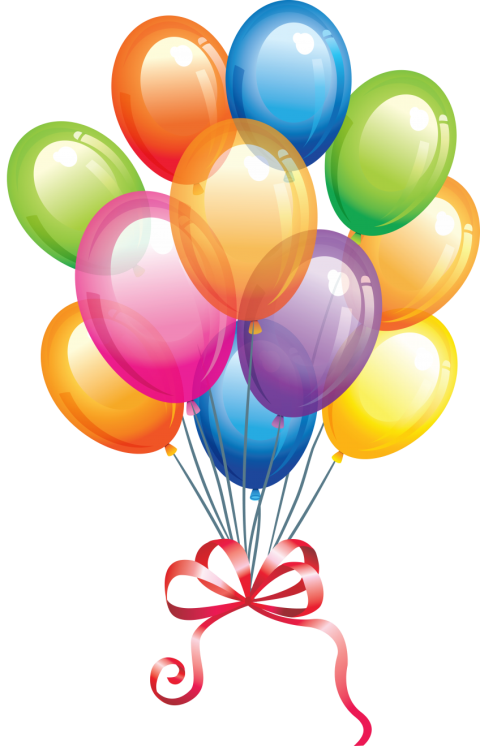 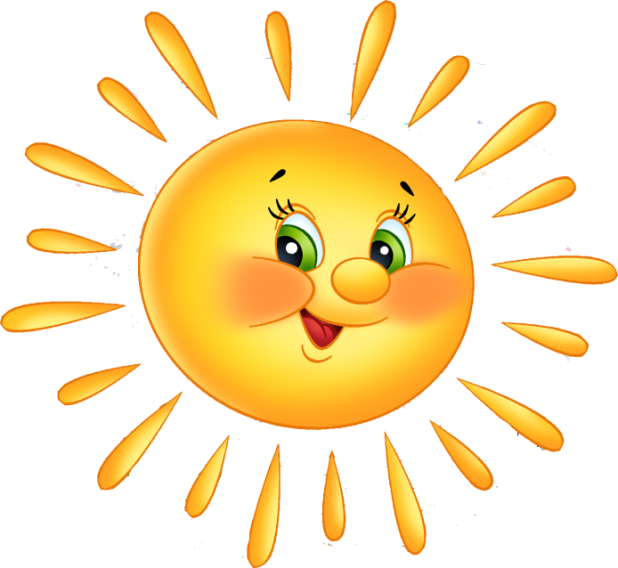 ЛЕТНЯЯ ДВОРОВАЯ ПЛОЩАДКА 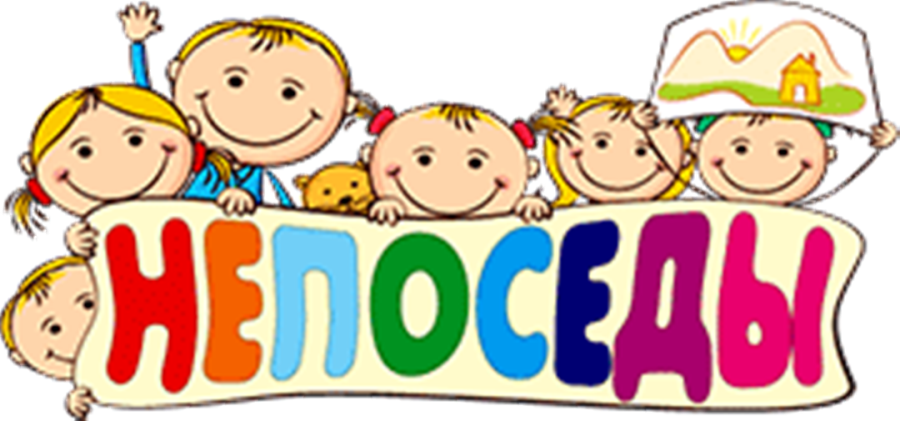 ОБРАЗОВАТЕЛЬНАЯ ПРОГРАММАЛЕТНЕЙ ДВОРОВОЙ ПЛОЩАДКИна базе МАДОУ «ДЕТСКИЙ САД №22 «ПЛАНЕТА ДЕТСТВА»г.Ханты-МансийскИюнь 2017г.ИНФОРМАЦИОННАЯ КАРТА ПРОГРАММЫЗаведующий МАДОУ  «Детский сад №22 «Планета детства» (подпись руководителя)	________________	Букаринова Т.В.М.п.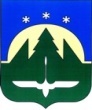 Муниципальное образованиеХанты-Мансийского автономного округа – Югрыгородской округ город Ханты-МансийскМУНИЦИПАЛЬНОЕ АВТОНОМНОЕ ДОШКОЛЬНОЕ  ОБРАЗОВАТЕЛЬНОЕ УЧРЕЖДЕНИЕ «ДЕТСКИЙ САД № 22 «ПЛАНЕТА ДЕТСТВА»(МАДОУ «Детский сад № 22 «Планета детства»)ПРИНЯТОна заседании Педагогического советаПротокол № 04 от «19» апреля 2017 годаУТВЕРЖДАЮЗаведующий МАДОУ «Детский сад № 22 «Планета детства»______________ Букаринова Т.В.  Приказ №     от «  » апреля 2017 года Образовательная программа летней летней площадки «Непоседы»Срок реализации: июнь . Количество воспитанников – 45Возраст: от 7 до 12 летАвторы программы: Робота Н.Ю.,руководитель лагерной смены,Фомина Л.А.,Инструктор по физической культуре  Руководитель программы:Букаринова Т.В.,заведующий детским садомАдрес учреждения:628002 Тюменская область, Ханты-Мансийский автономный округ – Югра, г.Ханты-Мансийск, ул.Березовская, д.21Телефон/факс: (3467) 337314, 336637ПОЯСНИТЕЛЬНАЯ ЗАПИСКА" Что не развилось в детстве, то останется неразвитым на всю жизнь».Дмитрий Иванович ПисаревЛето обозначается множеством теплых выражений. К примеру, самое теплое время года может подразделяться на «лето для взрослых» и «лето для детей». Так, для старших – это долгожданный отпуск, время, когда можно забыть о рабочей суматохе и в большей мере заняться делами по дому. Для детворы же, лето – это яркое солнце, жара, каникулы, многократные встречи с друзьями, поездки к бабушке и дедушке. С этой стороны, становится понятно, что для ребят летнее время имеет большую значимость. Такие звенья как разносторонность, полноценность и правильность не должны существовать отдельно от летнего отдыха детей. Однако, в городской местности летний отдых детей становится скромным: у младших - футбол в небольшой компании, догонялки, у старших ребят - виртуальные игры, посиделки на скамейках. Такой «сидячий образ жизни» может стать преградой на пути ребят к постижению себя. Это меньшая проблема по сравнению со сложившимися негативными установками в обществе. А ведь из ребенка должна вырастать социально-активная, здоровая личность. Дети как пластилин, и они более всего подвержены общественным порокам: поведенческим проблемам, отклонениям, приобщению к курению и алкоголизму, различным видам правонарушений и т. д. Причинами, как известно, служат: малая активность детей, падение жизненного уровня большинства семей, рост числа разводов, увеличение числа семей неполных и имеющих одного ребенка и другие трудности. Одним из плачевных результатов становится отсутствие желания активно общаться со сверстниками, вести здоровый образ жизни, развивать свои личностные качества. Конечно, это проблема решаема с помощью различных социальных институтов и необходимо направить максимум усилий на физическое и психическое оздоровление подрастающего поколения, повышению мотивации к ведению здорового образа жизни. Лето для детей – это разрядка накопившейся за год напряженности, восполнение израсходованных сил, восстановление здоровья, получение новой положительной энергии, развитие творческого потенциала, совершенствование личностных возможностей, время открытий и приключений, время игры. Летом перед школой главное – это поддержать познавательную и умственную активность ребенка, укрепить его физически и психологически, создать максимально благоприятный фон для его естественного развития.Одна из форм, помогающих детям открыть их путь в данной направленности - это летние дворовые площадки. Вовлечение детей в дворовую компанию подразумевает самореализацию ребенка, оздоровление, приобретение различных умений, осознание цены дружбы и товарищества и другие вытекающие аспекты. Педагоги МАДОУ «Детский сад №22 «Планета детства» при подготовке к реализации летней оздоровительной кампании 2017 года в коллективном обсуждении пришли к единому мнению: особенность летнего отдыха детей в том, что на первый план выходят сотрудничество, сотворчество, соуправление, значит,  необходимо реализовать идею полноценного отдыха и оздоровления детей исходя из принципа «Будем учиться, играя, и развиваться, развлекаясь». 	А умеют ли наши дети интересно и полезно организовывать свой отдых? Умеют ли они играть самостоятельно, а не под контролем и в рамках организованной взрослыми деятельности? Создание таких условий и предусматривает программа летней дворовой площадки «Непоседы» на базе МАДОУ «Детский сад №22 «Планета детства» (далее – лагерь «Непоседы»).АКТУАЛЬНОСТЬСовременная экономическая ситуация выявляет с каждым годом все большую финансовую неспособность многих семей вывозить детей за пределы города в летний период. По итогам анализа запросов родителей города Ханты-Мансийска Администрацией города в 2015 году было принято решение апробировать организацию летних смен на базе дошкольных образовательных учреждений в форме лагерей с дневным пребыванием детей – выпускников детских садов возраста 6-7 лет. Апробация проводилась в 2015 году на базе 3 ДОУ, запрос возрастал с каждым годом, и в 2017 году было принято решение организовать подобные смены на базе 14 дошкольных образовательных учреждений. Ежегодное увеличение количества подаваемых заявлений подтверждают своевременность данного решения и актуальность проблемы.НОВИЗНА ПРОГРАММЫПри разработке комплексного плана летней оздоровительной кампании для 11 групп детского сада на лето 2017 года,  программы лагерной смены с дневным пребыванием детей на июнь 2017 года (1 место в городском конкурсе образовательных программ летних оздоровительных лагерей с дневным пребыванием детей - апрель 2017г.) возникла идея апробировать также программу летней дворовой площадки на базе МАДОУ «Детский сад №22 «Планета детства». Был сделан опрос родителей – выпускников 2014-2016 годов о возможном объединении детей-выпускников 2017 года ( участников лагеря с дневным пребыванием детей) с их старшими братьями и сестрами, а также бывшими выпускниками детского сада в едином образовательном пространстве на территории детского сада в период с 15.00 до 19.00. Предложение встретило большой спрос для набора 20 детей младшего школьного возраста от 8 до 12 лет. Такая форма организации дворовой площадки будет реализована впервые в городе Ханты-Мансийске, а, возможно, и в автономном округе.ПЕДАГОГИЧЕСКАЯ ОБОСНОВАННОСТЬРазработка содержательной части образовательной программы определена результатами педагогической диагностики, выявляющей следующие особенности современных детей возраста 7 -12 лет: У детей большие различия паспортного и физиологического развития. Сегодня нет ни одного детского сада или начальной школы, где был бы ровный контингент воспитанников (результаты, озвученные на совещаниях руководителей образовательных учреждений города Ханты-Мансийска, руководителей ПМП консилиумов, методических объединениях учителей-логопедов, педагогов-психологов).У детей обширная информированность практически по любым вопросам. Но она совершенно бессистемна.У современных детей сильнее ощущение своего «Я» и более свободное независимое поведение. Проявляется наличие недоверчивости к словам и поступкам взрослых. Нет полной веры во всё сказанное ими. У современных детей более слабое здоровье.Они в большинстве своём перестали играть в коллективные «дворовые» игры. Их заменили телевизоры, компьютеры, гаджеты. И как следствие  - дети не обладают  навыками общения со сверстниками, плохо понимают, как себя вести, какие существуют нормы поведения в обществе.Следовательно, одной из первостепенных задач становится формирование умения социализироваться в любом новом детском коллективе, а в дальнейшем, в новом трудовом коллективе. Также летняя пора – самое удачное и полезное время оздоровления и укрепления здоровья. При этом реализуя различные виды деятельности через игру можно научить детей самостоятельности, наблюдательности, развить пытливый и живой ум, способность делать выводы и умозаключения. Как результат - владение понятиями и развитая речь позволят ребенку все «схватывать на лету» в  школьной жизни.СОЦИАЛЬНАЯ ЗНАЧИМОСТЬЛетние оздоровительные площадки на базе образовательных учреждений по месту жительства являются очень распространённой формой организации летнего отдыха детей дошкольного и младшего школьного возраста. Это наиболее дешевый и для многих единственный выход из положения в летний период. Также немаловажна другая причина – психологическая: многие дети в этом возрасте не готовы и не хотят расставаться со своими родителями надолго. Посещая такую площадку, ребенок не отрывается от семьи, находится под присмотром педагогов, занят интересными делами. Для родителей важен ещё и тот факт, что педагоги являются работниками этого же детского сада, который он посещал два (три, четыре) самых главных года в своей жизни. Мамы и папы хорошо знакомы с детским садом и педагогами, а потому они спокойны за своих детей. НОРМАТИВНО-ПРАВОВАЯ БАЗАОснованием для разработки программы, документами,  регламентирующими реализацию данной программы, являются следующие международные, федеральные, региональные, муниципальные нормативно-правовые акты: Конвенция ООН «О правах ребенка».  Декларация прав ребенкаКонституция РФ, закон РФ от 24.07.1998 г. N 124-ФЗ "Об основных гарантиях прав ребенка в Российской Федерации" (с изменениями и дополнениями)Закон РФ от 29.12.12 № 273 «Об образовании в Российской Федерации»Закон РФ от 04.10.96 г. «Об основах туристкой деятельности в Российской Федерации»Закон РФ от 16.10.2004 г. №131 «Об общих принципах организации местного самоуправления в Российской Федерации» Закон автономного округа от 30.12.2009 г. №2503 «Об организации и обеспечении отдыха и оздоровления детей, проживающих в Ханты-Мансийском автономном округе – Югре».Приказ Департамента образования и молодежной политики Ханты-Мансийского автономного округа – Югры от 05.04.2017г. №580 «Об окружном конкурсе программ педагогических отрядов Ханты-Мансийского автономного округа – Югры на лучшую организацию досуга детей, подростков и молодежи в каникулярный период»Муниципальная программа «Развитие образования в городе Ханты-Мансийске на 2016-2020 годы», подпрограмма «Общее образование. Дополнительное образование детей». Основное мероприятие «Развитие системы дополнительного образования детей. Организация летнего отдыха и оздоровления»МЕСТО ПРОВЕДЕНИЯ И СООТВЕТСТВИЕ МЕСТНЫМ УСЛОВИЯМЛагерная смена летней дворовой площадки будет организована на территории детского сада. Детский сад сдан в эксплуатацию в 2013 году и соответствует всем требованиям санэпиднадзора, пожарного надзора, лицензионным требованиям обрнадзора Ханты-Мансийского автономного округа - Югры.ЦЕЛЬ: Создание развивающе-игрового пространства микросоциума по месту жительства через организацию ролевых игр в летний периодЗАДАЧИ:создать условия для удовлетворения интересов детей, раскрытия творческого потенциала и возможностей для их реализации в социально-значимой деятельности;повысить уровень социальной адаптированности детей 6-7 лет через  совместные мероприятия и разновозрастное общение с детьми возраста 8-12 лет;  способствовать оздоровлению и закреплять представления о здоровом образе жизни посредством комплекса физкультурно-спортивных мероприятий;  развивать  умение:- проявлять аналитические и исследовательские способности в процессе самостоятельной экспериментальной деятельности;- следовать нормам безопасного поведения во дворе дома и на улицах города в различных ситуациях;- проявлять эстетические чувства при восприятии окружающей природы, произведений искусства, достопримечательностей города.ОБРАЗОВАТЕЛЬНЫЙ ПОТЕНЦИАЛ (принципы, лежащие в основе программы) 1. Принцип личностного подхода. Личность каждого ребенка является непреложной ценностью. 2. Принцип психологической комфортности. Предполагает психологическую защищенность ребенка, обеспечение эмоционального комфорта, создание условий для самореализации. 3. Принцип доступности и адекватности возрасту. Излагаемый материал по уровню сложности должен быть доступен пониманию дошкольника и соответствовать возрастным и психолого-физиологическим особенностям ребенка. 5. Принцип ориентации на достижение успеха. Необходимо целенаправленно и систематически создавать «ситуации успеха» и условия для поддержания у детей веры в собственные силы. 6. Принцип обратной связи. Рефлексивный подход при планировании и проведении мероприятий – залог успешного сотрудничества: воспитанник – вожатый / ребенок – взрослый. 7. Принцип обучения деятельности. Главное – не передача детям готовых знаний, а организация такой детской деятельности, в процессе которой они сами делают открытия, узнают что-то новое путем решения доступных проблемных жизненных задач. Используемые в процессе обучения игровые моменты, радость познания и открытия нового формируют у детей познавательную мотивацию, а преодоление возникающих в процессе учения интеллектуальных и личностных трудностей развивает волевую сферу. В соответствии с принципом обучения деятельности занятия с дошкольниками строятся с использованием проблемно-диалогической технологии, адаптированной к данному возрасту. Такой подход позволяет обеспечить преемственность между дошкольным этапом и начальной школой как на уровне содержания, так и на уровне технологии, когда обучение строится на деятельностной основе. ЦЕННОСТНЫЕ ОРИЕНТИРЫ Активно участвуя в программе, старшие дошкольники начинают осмысливать и присваивать себе систему ценностей. Ценность добра – осознание постулатов нравственной жизни (поступай так, как ты хотел бы, чтобы поступали с тобой). Ценность общения – понимание важности общения как значимой составляющей жизни общества. Ценность истины – осознание ценности научного познания как части культуры человечества, разума. Ценность труда и творчества – осознание роли труда в жизни человека, развитие организованности, целеустремленности, ответственности, самостоятельности. Ценность семьи – закрепление эмоционально-позитивного отношения к семье, близким; воспитание взаимной ответственности, уважения к старшим. НАПРАВЛЕНИЯ ДЕЯТЕЛЬНОСТИПрограмма реализуется в следующих направлениях:- организация познавательной деятельности в процессе ролевой игры;
- организация жизни детей на основе правил дворовой площадки;
- организация различных видов воспитания (нравственного, трудового, эстетического) в ходе образовательного процесса;- укрепление духовного, физического и психологического здоровья (веселые старты, КТД, физкультурно-спортивные праздники, коммуникативные и творческие игры).МЕХАНИЗМ РЕАЛИЗАЦИИКАДРОВОЕ И МЕТОДИЧЕСКОЕ ОБЕСПЕЧЕНИЕОдин из актуальных вопросов организации работы дворовой площадки лагеря – его кадровое обеспечение. Основа педагогического коллектива  – педагоги детского сада, имеющие опыт работы в лагерях разнопрофильной направленности, развитые творческие, организаторские и актерские способности. Обязательным условием для кадров во время работы в лагере является сплочённость коллектива единомышленников, деятельность которых направлена на грамотную методическую организацию работы и сплочение детского коллектива.	Штатным расписанием утверждены следующие кадровые единицы на смену:руководитель летней площадки		- 1вожатый						- 2музыкальный руководитель			- 1инструктор по физической культуре	- 1медицинский работник				- 1Обслуживающий и технический персонал – согласно штатному расписанию детского сада. (приложение)Заведующий детским садом утверждает штатное расписание, должностные обязанности, образовательную программу. Работа площадки устанавливается в соответствии с приказом. Подбор кадров осуществляется руководителем летней площадки. Руководитель летней площадки и педагогический состав назначен из числа педагогических работников образовательного учреждения.  Руководитель летней площадки руководит работой и несет ответственность за состоянием воспитательной, образовательной, досуговой деятельности, соблюдением распорядка дня, трудового законодательства, обеспечением охраны здоровья и жизни воспитанников, планирует, организует и контролирует все направления деятельности площадки, отвечает за качество и эффективность проводимой работы. Вожатые проводят воспитательную работу, организуют активный отдых воспитанников, несут ответственность за жизнь и здоровье воспитанников, реализуют программу смены дворовой площадки. Медицинский работник осуществляет периодический контроль за санитарным состоянием территории детского сада, проведение спортивных мероприятий, состоянием здоровья воспитанников. В целях профессиональной и методической подготовки к летнему сезону сотрудники, назначенные на лагерную смену, были направлены на следующие мероприятия:Окружной семинар для вожатых и руководителей детских оздоровительных лагерей и площадок «Мастер лета»,  г. Ханты-Мансийск  28 апреля 2016г. на базе ФГБОУ ВПО «Югорский государственный университет» (приложение)Департамент образования Администрации города Ханты-Мансийска организовал краткосрочные курсы повышения квалификации с приглашением специалистов-экспертов из г.Тюмень на 30-31 марта 2017г. на базе МБОУ СОШ №4. АУ «Институт развития образования» провел дистанционные курсы повышения квалификации с 10 по 19 апреля 2017 года по теме:  «Организация летнего оздоровительного отдыха детей в современных условиях» для заместителей директоров по воспитательной работе, вожатых, педагогов дополнительного образования, педагогов-организаторов. Методическое обеспечение смены:наличие программы, планов работы вожатых, описание модели игрового сюжета, плана-сетки;должностные инструкции, приказ об организации дворовой площадки  на базе МАДОУ «Детский сад №22 «Планета детства»; подбор методического материала в соответствии с программой;подбор реквизита для проведения дел;разработка системы отслеживания результатов педагогической деятельности и деятельности воспитанников лагеря, подведение итогов, обеспечение гласности достигнутых успехов и результатов.ИГРОВАЯ МОДЕЛЬлагерной смены – «Детский экспресс «Вокруг света» (приложение  №1– план ключевых дел) В основе развития смены лежит идея ролевой игры. С первых дней пребывания и в лагере и на площадке ребенок вводится в игру, модель которой поддерживается педагогическим коллективом на протяжении всей смены. Самое главное в игровой модели - это замысел, задуманный интересный план действий или деятельности, намерение. Творческий союз взрослых и детей рождает его в соответствии с выработанным идеалом коллектива и отношением в нем всех его членов. За идеал обычно берется лучший опыт прошлого или настоящего, абсолютно новая схема, идея, собранная по крупицам или даже нафантазированная ребятами.Игра – это сложное социально-психологическое явление уже потому, что это не возрастное явление, а личностное. Потребность личности в игре и способность включиться в игру характеризуется особым видением мира и не связаны с возрастом человека. Однако стремления к игре взрослых и детей имеют различное психологическое основание.Взрослый человек, который уже совершил выбор одного из возможных жизненных путей, живет в сфере узкого канала воронки, а игра, искусство позволяют ему в условном плане прочувствовать другие возможные варианты жизни, не использованные в реальном плане.У ребёнка всё по-другому. Стоит только взглянуть на ребёнка, чтобы увидеть, что в нем заключено гораздо больше возможностей жизни, чем те, которые находят своё осуществление. И если ребёнок играет солдата, разбойника и лошадь, то это потому, что в нем реально заключены и солдат, и лошадь, и разбойник. Иными словами, если взрослый в игре «пробует», «переживает» уже не использованные возможности жизни, то ребёнок проигрывает, «примеряет» ещё не использованные, не выбранные возможности. Именно это и делает игру могучим средством социализации ребёнка, приобщение его нормам и ценностям общества.Ролевая игра – форма моделирования человеком прежде всего социальных отношений и свободная импровизация, не подчиненная жестким правилам, неизменяемым условиям. Поэтому ролевая игра может служить отличным средством для развития личности ребенка и реализации его потребностей в саморазвитии и самоактуализации.Ролевая игра «Детский экспресс «Вокруг света» развивается в течение всей  лагерной смены. Никто не знает, чем она закончится. Это увлекательное путешествие сквозь время и пространство по самым ярким странам и цивилизациям мира. В рамках смены проводятся мероприятия, которые знакомят детей с географией, историей, культурой, обычаями, традициями, особенностями менталитета других стран, расширяют их кругозор.   Таким образом, дети в увлекательной форме за 21 день совершают кругосветное путешествие по миру.   УЧАСТНИКИ ПРОГРАММЫ	Администрация МАДОУ,  педагогический коллектив и воспитанники лагерной смены в количестве 25 детей, родители (законные представители). 	В период организации лагерной смены реализуется летняя  оздоровительная программа всех возрастных групп детского сада. Массовые мероприятия, проводимые с детьми лагерной смены вызывают огромный интерес у детей детского сада.СИСТЕМА КОНТРОЛЯ над реализацией программыМЕЖВЕДОМСТВЕННОЕ ВЗАИМОДЕЙСТВИЕ С ЗАИНТЕРЕСОВАННЫМИ ОРГАНИЗАЦИЯМИ (СОЦИАЛЬНЫЕ ПАРТНЕРЫ)ОЖИДАЕМЫЕ РЕЗУЛЬТАТЫ И ОЦЕНКА ЭФФЕКТИВНОСТИ РЕАЛИЗУЕМОЙ ПРОГРАММЫ  Ожидаемые результатысозданы условия для удовлетворения интересов детей, раскрытия творческого потенциала и возможностей для их реализации в социально-значимой деятельности;повысился уровень социальной адаптировности детей 6-7 лет через совместные мероприятия и разновозрастное общение с детьми возраста 8-12 лет ;эффективно организовано оздоровление и закреплены представления о здоровом образе жизни посредством комплекса физкультурно-спортивных мероприятий и витаминизации;  сформированы  умения:- проявлять аналитические и исследовательские способности в процессе самостоятельной экспериментальной деятельности;- применять нормы безопасного поведения во дворе дома и на улицах города в различных ситуациях;- проявлять эстетические чувства при восприятии окружающей природы, произведений искусства, достопримечательностей города. ОЦЕНКА ЭФФЕКТИВНОСТИ ПРОГРАММЫФАКТОРЫ РИСКАСПИСОК ЛИТЕРАТУРЫАлыева И.Ф. Строим теремок. Летняя игровая программа для детей.//Педсовет.- 2011.- №4.- с.3-5Бетехтина О.Ф. Организация детского досуга.// Досуг в школе.- 2009.- №4.-с.23Дежникова Н.С. Воспитание экологической культуры у детей и подростков. М.: 2001.Жук Л.И. Лето звездное будь со мной. Составитель, 2002Калениц Т.Н., Кейлина З.А. Внеклассная и внешкольная работа с учащимися. М.,: Просвещение, 1980Киселева Т. Вместе мы одна семья// Классное руководство и воспитание школьников .- 2010.- №9.-с. 36Организация отдыха, оздоровления, занятости детей и подростков в летний период (методические рекомендации для начальников пришкольных лагерей). «ГИМЦ» Департамента образования администрации города Тюмени. Тюмень, 2009.Организация летнего отдыха детей и подростков. М., 1997.Организация активного отдыха младших школьников. «ГИМЦ» Департамента образования администрации города Тюмени. Тюмень, 2008.Осьмашина Н.Я., Машарской Н.Я. Методические материалы из опыта организации эколого-биологической деятельности учреждений дополнительного образования детей / Под ред. А. И. Осьмашина, Н. Я. Машарской. - СП6., 2000.Титов С. В. Ура, каникулы! М., .Шмаков С. А. Дети на отдыхе. М., .Шмаков С.А. Игры-шутки, игры-минутки. М., 1993.Шмаков С.А., Безродова  Н. От игры к самовоспитанию. Сборник игр. М.; Новая школа. 1993.№п/пКритерии программыОписание1.Номинация, в которой представляется Программа«Организация летнего отдыха детей, подростков и молодежи на «дворовых площадках»2.Полное наименование ПрограммыОбразовательная программа летней дворовой площадки «Непоседы» на базе «МАДОУ «Детский сад №22 «Планета детства»3.Учреждение, представившее ПрограммуМуниципальное автономное дошкольное образовательное учреждение «Детский сад № 22 «Планета детства»4.ФИО авторов Программы с указанием контактовРобота Наталья Юрьевна – заместитель заведующего по воспитательной работет. +79028141021 E-mail; alter-hmao@mail.ruФомина Любовь Александровна – инструктор по физической культуреТ.+790446639735.Краткое содержание программыСодержание программной образовательной деятельности площадки строится на основе ролевой игры на принципах  личностного подхода, психологической комфортности, доступности и адекватности возрасту, ориентации на достижение успеха. Тема (игровая модель) смены - «Детский экспресс «Вокруг света». На первый план выходят сотрудничество, сотворчество, соуправление, значит, необходимо реализовать идею полноценного отдыха и оздоровления детей исходя из принципа «Будем учиться, играя, и развиваться, развлекаясь». Лето для детей – это разрядка накопившейся за год напряженности, восполнение израсходованных сил, восстановление здоровья, получение новой положительной энергии, развитие творческого потенциала, совершенствование личностных возможностей, время открытий и приключений. Летом перед школой главное – это поддержать познавательную и умственную активность ребенка, укрепить его физически и психологически, создать максимально благоприятный фон для его естественного развития.6.Целевая группа и механизм ее формированияРеализация образовательной программы  летней дворовой площадки «Непоседы» на базе МАДОУ «Детский сад №22 «Планета детства» организована на основании приказа  заведующего МАДОУ «Детский сад №22 «Планета детства». Лагерная смена комплектуется из выпускников детских садов города Ханты-Мансийска – будущих первоклассников, их старших братьев и сестер – школьники младших классов, проживающие в микрорайоне местонахождения детского сада (улицы Лермонтово – Березовская – Сургутская – Красногвардейская – Школьная) и не организованные в летний период.Зачисление производится на основании заявления родителей (законных представителей). Деятельность площадки регламентируется Уставом учреждения, положением о летней дворовой площадке, должностными инструкциями сотрудников, правилами поведения участников смены.7.Возраст и количество участников Программы- Воспитанники – выпускники 2017 года в возрасте 6,5 – 7,5 лет в количестве 25 детей;- школьники младших классов, проживающие в микрорайоне местонахождения детского сада в возрасте 8-12  лет в количестве 20 человек;- Педагоги и специалисты МАДОУ «Детский сад №22 «Планета детства» - 4 человека;- обслуживающий и технический персонал, медицинский работник, служба охраны – штатные сотрудники детского сада 8.Срок проведения  смены, режим работыИюнь 2017 года – 21 деньС 15.00 до 19.00 с понедельника по пятницу9.Место реализации Программы игровая и спортивная площадки на территории детского сада, оборудованные согласно требованиям СанПиН10.Предполагаемые конечные результаты Программысозданы условия для удовлетворения интересов детей, раскрытия творческого потенциала и возможностей для их реализации в социально-значимой деятельности;повысится уровень социальной адаптировности детей 6-7 лет через совместные мероприятия и разновозрастное общение с детьми возраста 8-12 лет; эффективно организовано оздоровление и закреплены представления о здоровом образе жизни посредством комплекса физкультурно-спортивных мероприятий;  сформированы  умения:- проявлять аналитические и исследовательские способности в процессе самостоятельной экспериментальной деятельности;- применять нормы безопасного поведения во дворе дома и на улицах города в различных ситуациях;     - проявлять эстетические чувства при восприятии окружающей природы, достопримечательностей города, произведений искусства.11.Показатели, по которым оценивается результативность Программы- удовлетворенность интересов детей, раскрытие творческого потенциала и возможностей для их реализации в социально-значимой деятельности;- уровень социальной адаптированности детей;- оздоровление и закрепление представлений о здоровом образе жизни;- аналитические и исследовательские способности в процессе самостоятельной экспериментальной деятельности;- качество знаний о нормах безопасного поведения;- желание проявлять эстетические чувства12.Бюджет Программы с указанием с указанием всех источников финансированияИсточники финансирования:1. 020742; муниципальная программа «Развитие образования в городе Ханты-Мансийске на 2016-2020 годы», подпрограмма «Общее образование. Дополнительное образование детей». Основное мероприятие «Развитие системы дополнительного образования детей. Организация летнего отдыха и оздоровления : в части обеспечения наградного фонда и канцелярских товаров. Проезд на экскурсии обеспечивается детским садом – наличие на балансе учреждения автобуса «Школьник».2. Родительская оплата билетов в музеи, конно-спортивный клуб «Мустанг», «Экзотариум»Наименование этапа, задачиСредства реализацииОжидаемые результаты Подготовительный период (апрель-май .) Подготовительный период (апрель-май .) Подготовительный период (апрель-май .)сформировать нормативно -правовую и методическую базу; провести необходимые обследования материально-технической базы и подготовить акты проверокпровести рекламную кампанию среди родителей  подготовительных групп детского сада и микрорайона, организовать сбор заявлений, составить и утвердить список будущих участников сменывыявить основные направления деятельности по запросам родителей;наладить взаимодействие с заинтересованными в совместной деятельности учреждениями и организациями  города;сформировать кадровый состав;организовать методическую подготовку кадров (семинар для педагогов, сангигиеническая подготовка, инструктажи по ПБ, ОТ и ТБ )рассмотрение  программы на педагогическом совете ДОУразработка положений о деятельности дворовой площадки, должностных инструкций, приказов и т.д.;генеральная уборка помещений, ремонт и приобретение оборудования, инвентаря;выпуск, распространение рекламной продукции;сбор заявлений от роди-телей, медицинских справок о здоровье ребенка;соцопросы, анкетирование;заключение договоров о сотрудничестве;разработка проекта плана ключевых дел смен;проведение методического семинара, инструктивного сбора вожатых;оформление уголка по охране жизни и здоровья детей.Внесение дополнений и изменений в программусформирован количест-венный состав детей  в смене; определены основные направления, спланирована работа;обеспечена поддержка деятельности со стороны представителей социальных партнеров города;заключены договоры о сотрудничестве;сформирована нормативно-правовая база;территория площадки готова к приему детей.подготовлен пакет документов на каждого участника обсуждение и утверждение плана участниками отряда в начале сменыорганизована методическая учеба и проведены необходимые инструктажиутверждение программы приказом заведующегоII. Организационный период (первые 3 дня смены)II. Организационный период (первые 3 дня смены)II. Организационный период (первые 3 дня смены)создать условия для сплочения детского временного коллектива: выявить интересы и потребности, мотивы детей к участию в деятельности  дворовой площадки;познакомить детей друг с другом, педагогами и вожатыми, программой площадки, правилами, тре-бованиями; организовать работу органов соуправления.презентация программы площадки; инструктажи по ТБ в  поездках по городуигры на знакомство, сплочение коллектива, выявление лидеров, определение функционала в системе соуправлениявыбор органов соуправления, распределение обязанностей, разработка  атрибутики, обсуждение и выработка законов, традиций, правилдети приняли правила и требования, определились в выборе игровых видов деятельности, замотивированы на дальнейшую совместную дея-тельность;выявлены лидеры;органы соуправления приступили к выполнению своих функций;совместно с детьми обсужден план мероприятий; смена открыта.III. Основной периодIII. Основной периодIII. Основной периодсоздание условий для удовлетворения интересов детей, развития личности, раскрытия творческого потенциала и воз-можностей для их реализации в твор-ческой и социально-значимой деятель-ности;формирование коммуникативных, организаторских умений детей;оздоровление и пропаганда здорового образа жизни;обмен опытом и апробация новых форм работы с детьми;привлечение внимания родительской общественности к новым формам организации летнего отдыха детей в городе.игровая деятельность;работа органов соуправления;познавательные, интеллектуальные, художественные, спортивные, экологические, правовые, ролевые, трудовые КТД и социально-значимые проекты в условиях дворовой площадки;участие в межлагерных городских мероприятиях;экскурсии по городу, в музеи, библиотеку, спортивные и культурно-исторические места города;профилактические акцииэффективная работа органов соуправления;создан благоприятный микроклимат в коллективе: при-сутствуют атмосфера радости, праздника,  общности целей, сплоченность, дружба;дети познакомились с новыми ролями, попробовали свои силы в различных видах деятельности, получили новые знания и позитивный опыт социального взаимо-действия, проявили лич-ностные качества: порядочность, добро-совестность и ответственность в исполнении поручений, уважение к сверстникам и взрослым, инициативность в реализации общественно-полезных дел и социальных проектов;творческий продукт деятельности (газеты, видеосюжеты, концертные номера, выставки рисунков, поделок и др.)IV. Итоговый период (3 последних дня смены)IV. Итоговый период (3 последних дня смены)IV. Итоговый период (3 последних дня смены)выявить динамику развитых способ-ностей и личностных качеств детей;проанализировать результаты продуктивной деятельности и органов соуправления за смену, выполнение плана, поощрить активных участников смены;определить уровень удовлетворенности детей и родителей, представителей общественности жизнедеятельностью дворовой площадки                                                                                                                                                                                                                                                                                                                                                                                                                                                                                     диагностические исследования (вожатый – педагог-психолог);итоговые выставки творческих работ, гала-концерт, фото, газеты, видео-сюжеты и видеоролики;коллективный анализ; огоньки прощания, подведение итогов смены; сбор – прощание: награждение дипломами, грамотами и подарками активных участниковВозрастет количество детей, у которых на высоком и достаточном уровне сформированы коммуникативные, организаторские умения;дети удовлетворены своим отдыхом во время летних каникул, получили моральное удовлетворение от позитивной оценки своего творческого труда, изменили уровень объективности к самооценке,  качественно закреплен уровень знаний о нормах безопасного поведенияродителями востребована работа летней дворовой площадки на базе ДОУ № п/пМероприятиеСрок проведенияОтветственные1.Опрос родителей на выявление пожеланий по организации деятельности  лагеря (анкетирование)Апрельначальник лагеря2.Опрос детей в организационный период с целью выявления их интересов, мотивов пребывания в лагере.1 день сменыОтрядные вожатые3.Ежедневное отслеживание настроения детей, удовлетворенности проведенными мероприятиями (рефлексия дня).В течение сменыНачальник  лагеря, отрядные вожатые4.Опрос детей и родителей  в конце смены, позволяющее выявить оправдание ожиданий.Последний день сменыАдминистрация детского сада№№Место проведения Контактное лицоТелефон для связиАдресГосударственный художественный музейХорунжая Яна Игоревна, старший научный сотрудник отдела развития89224486627330945Ул. Мира, д.2Городская библиотека №6Директор Татьянкина Елизавета Александровна930073Краснопартизанская, д.2 (рядом с МБДОУ №18 «Улыбка»)Музей под открытым небом «Торум-Маа»Анатолийэкскурсоводбухгалтерия315722315713БУ ХМАО-Югры «Музей геологии, нефти и газа» Директор Кондратьева Татьяна ВалентиновнаАлександр335416332906Ул.Чехова, д.9БУ ХМАО-Югры «Музей природы и человека»Отдел по работе с посетителямиЕкатерина Андреевна329203Музей пожарно-спасательной службы г. Ханты-МансийскаПриемная ФГКУ 7 отряд397929 / ф. 397910Студенческая, 8-аКонно - спортивный клуб «Мустанг»Методисты363955Стела - ЭкзотариумНаталья Алексеевна337060МБУДО «МУК»   АвтогородокРоман Петрович89125123923МБДОУ №14 «Березка»Музей ГИБДДЛюдмила Федоровна398656Ул. Мира 110Критерии Критерии ПоказателиПоказателиПоказателиМетоды оценкиудовлетворенность интересов детей, раскрытие творческого потенциала и возможностей для их реализации в социально-значимой деятельностиудовлетворенность интересов детей, раскрытие творческого потенциала и возможностей для их реализации в социально-значимой деятельностиудовлетворенность интересов детей, раскрытие творческого потенциала и возможностей для их реализации в социально-значимой деятельностиудовлетворенность интересов детей, раскрытие творческого потенциала и возможностей для их реализации в социально-значимой деятельностиудовлетворенность интересов детей, раскрытие творческого потенциала и возможностей для их реализации в социально-значимой деятельностиудовлетворенность интересов детей, раскрытие творческого потенциала и возможностей для их реализации в социально-значимой деятельностиУдовлетворенность интересовУдовлетворенность интересовДля 80% детей смена прошла согласно их интересамДля 80% детей смена прошла согласно их интересамДля 80% детей смена прошла согласно их интересамОпрос детей и родителей, анализ  личных впечатлений детей и вожатыхРаскрытие новых творческих способностейРаскрытие новых творческих способностейНе менее 50%Не менее 50%Не менее 50%Участие в концертах,  театрализованных постановках, в выставках (художественная продуктивная деятельность)уровень социальной адаптированности детей уровень социальной адаптированности детей уровень социальной адаптированности детей уровень социальной адаптированности детей уровень социальной адаптированности детей уровень социальной адаптированности детей Повышение уровня социальной адаптированности в новом детском коллективеПовышение уровня социальной адаптированности в новом детском коллективеДля 90% детей адаптационный период прошел за 2 дняДля 90% детей адаптационный период прошел за 2 дняДля 90% детей адаптационный период прошел за 2 дняНаблюдение, опрос родителей, психологическая диагностикаоздоровление и закрепление представлений о здоровом образе жизниоздоровление и закрепление представлений о здоровом образе жизниоздоровление и закрепление представлений о здоровом образе жизниоздоровление и закрепление представлений о здоровом образе жизниоздоровление и закрепление представлений о здоровом образе жизниоздоровление и закрепление представлений о здоровом образе жизниУкрепление здоровья (в том числе психологического: сняты коммуникационные барьеры, повысилась уверенность в себе, положительный эмоциональный фон) Укрепление здоровья (в том числе психологического: сняты коммуникационные барьеры, повысилась уверенность в себе, положительный эмоциональный фон) 70% - высокий уровень25% - средний уровень60% детей – участников физкультурно-спортивных мероприятий- Отсутствие конфликтных ситуаций;- Уровень и характер взаимоотношений взрослых с детьми и между детьми70% - высокий уровень25% - средний уровень60% детей – участников физкультурно-спортивных мероприятий- Отсутствие конфликтных ситуаций;- Уровень и характер взаимоотношений взрослых с детьми и между детьми70% - высокий уровень25% - средний уровень60% детей – участников физкультурно-спортивных мероприятий- Отсутствие конфликтных ситуаций;- Уровень и характер взаимоотношений взрослых с детьми и между детьмиТестирование уровня физических двигательных навыков;Результаты участия в городских межлагерных мероприятиях;Психологическая диагностикаСохранение здоровьяСохранение здоровья- 0% травматизма- 100% соблюдения  двигательной активности- 90% знают основы ЗОЖ- 0% травматизма- 100% соблюдения  двигательной активности- 90% знают основы ЗОЖ- 0% травматизма- 100% соблюдения  двигательной активности- 90% знают основы ЗОЖАнализ документов медицинского работникааналитические и исследовательские способности в процессе самостоятельной экспериментальной деятельностианалитические и исследовательские способности в процессе самостоятельной экспериментальной деятельностианалитические и исследовательские способности в процессе самостоятельной экспериментальной деятельностианалитические и исследовательские способности в процессе самостоятельной экспериментальной деятельностианалитические и исследовательские способности в процессе самостоятельной экспериментальной деятельностианалитические и исследовательские способности в процессе самостоятельной экспериментальной деятельностиЗнание технологических основ проведения опытов с водой, воздухом, камнями (музей геологии), красками и гуашью (художественный музей), Природным материаломЗнание технологических основ проведения опытов с водой, воздухом, камнями (музей геологии), красками и гуашью (художественный музей), Природным материалом80% детей обладают знаниями в области экспериментальной деятельности80% детей обладают знаниями в области экспериментальной деятельности80% детей обладают знаниями в области экспериментальной деятельностиОпрос, беседа, викторинаУмение обосновать выбор материалов и оборудование рабочего местаУмение обосновать выбор материалов и оборудование рабочего места50% детей способны самостоятельно организовать работу небольших лабораторий 50% детей способны самостоятельно организовать работу небольших лабораторий 50% детей способны самостоятельно организовать работу небольших лабораторий Практические результаты в присутствии родителейуровень знаний о нормах безопасного поведенияуровень знаний о нормах безопасного поведенияуровень знаний о нормах безопасного поведенияуровень знаний о нормах безопасного поведенияуровень знаний о нормах безопасного поведенияуровень знаний о нормах безопасного поведенияВыполнение практических заданий на улицах и перекрестках города, на территории детского сада, в музее ГИБДДВыполнение практических заданий на улицах и перекрестках города, на территории детского сада, в музее ГИБДД80% детей знают и выполняют нормы безопасного поведения на высоком уровне, 20% - на среднем80% детей знают и выполняют нормы безопасного поведения на высоком уровне, 20% - на среднем80% детей знают и выполняют нормы безопасного поведения на высоком уровне, 20% - на среднемРезультаты тренингов в Автогородке, практические занятия с инспекторами ГИБДД, совместное мероприятие с родителямижелание проявлять эстетические чувстважелание проявлять эстетические чувстважелание проявлять эстетические чувстважелание проявлять эстетические чувстважелание проявлять эстетические чувстважелание проявлять эстетические чувстваРазвитая эстетическая и эмоциональная восприимчивостьРазвитая эстетическая и эмоциональная восприимчивостьДети испытывают возвышенные переживания при встрече с прекрасным,  чувство юмора, иронии при встрече с комическим, чувство страха и ужаса или сострадания от  трагических событийНаблюдение БеседыПросмотры видео и обсуждениеРассказы из собственного опытаПсихологическая диагностикаНаблюдение БеседыПросмотры видео и обсуждениеРассказы из собственного опытаПсихологическая диагностикаэстетические качества личности: умение видеть мир прекрасным (романтичность), потребность в его эстетическом преобразованииэстетические качества личности: умение видеть мир прекрасным (романтичность), потребность в его эстетическом преобразовании70% детей имеют сформированное умение любоваться красотой и испытывают потребностьв более глубоком познании науки о прекрасномНаблюдение;Творческие гостиные;Ролевая игра «Гид в художественном музее»Наблюдение;Творческие гостиные;Ролевая игра «Гид в художественном музее»№Фактор рискаМеры профилактики1.Неблагоприятные погодные условия1. Разработка варианта проведения мероприятия в закрытом помещении2. Продуманные заранее внутриотрядные мероприятия, не требующие подготовки2.Ухудшение состояния здоровья участников смены1. Медицинский контроль2. Медицинское обслуживание3. Взаимодействие с родителями3.Клещевая опасность1. Акарицидная обработка территории  детского сада. 2. Наличие справок о своевременной вакцинации детей в школах против клещевого вирусного энцефалита4.Низкая активность участников смены в ходе реализации программы1. Выявление индивидуальных способностей и интересов ребёнка для приобщения и занятости другой деятельностью (социально – значимой, спортивной, организационной и т.д.)2. Активизация через интересные внутриотрядные мероприятия и делегирование полномочий со стороны вожатого5.Проблемы межличностных отношений, конфликты среди участников смены1. Индивидуальная и групповая работа психолога, воспитателей2. Организация отрядного времени с целью сплочения коллектива3. Использование форм работы, способствующих сплочению и взаимодействию4. Психологическое сопровождение конфликтов6.Несоответствие сюжетной линии смены интересам участников смены1. Корректировка программы в процессе реализации соответственно интересам детей2. Использование мотивирующих методов вовлечения участников смены в сюжет7.Недостаточная психологическая компетентность воспитательного коллектива1. Проведение инструктивно – методических сборов с теоретическими и практическими занятиями2. Индивидуальная работа с вожатыми по коррекции содержания работы